Four Corners Images: 1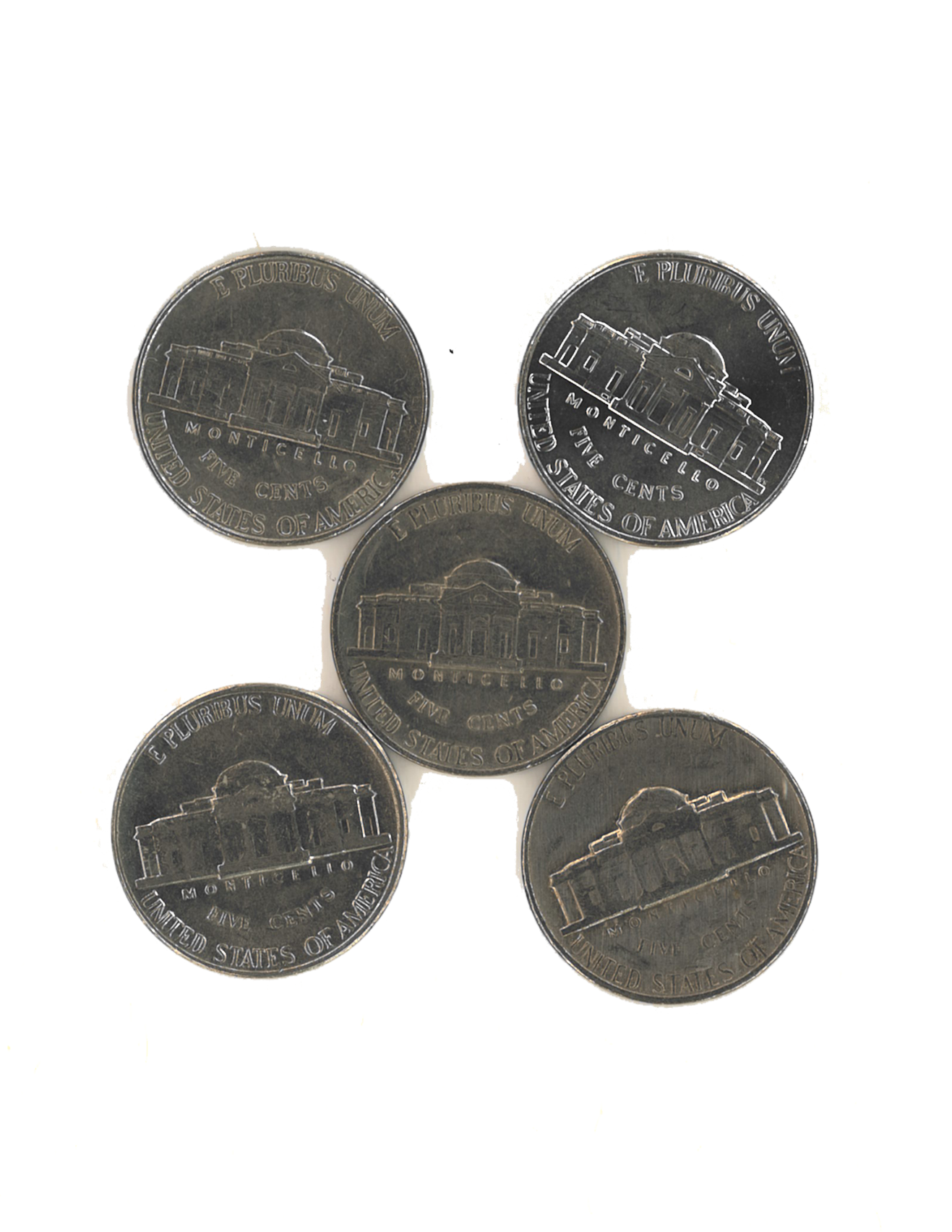 Inspired by Bourassa, M. (2013). Which One Doesn't Belong? https://wodb.ca/Four Corners Images: 2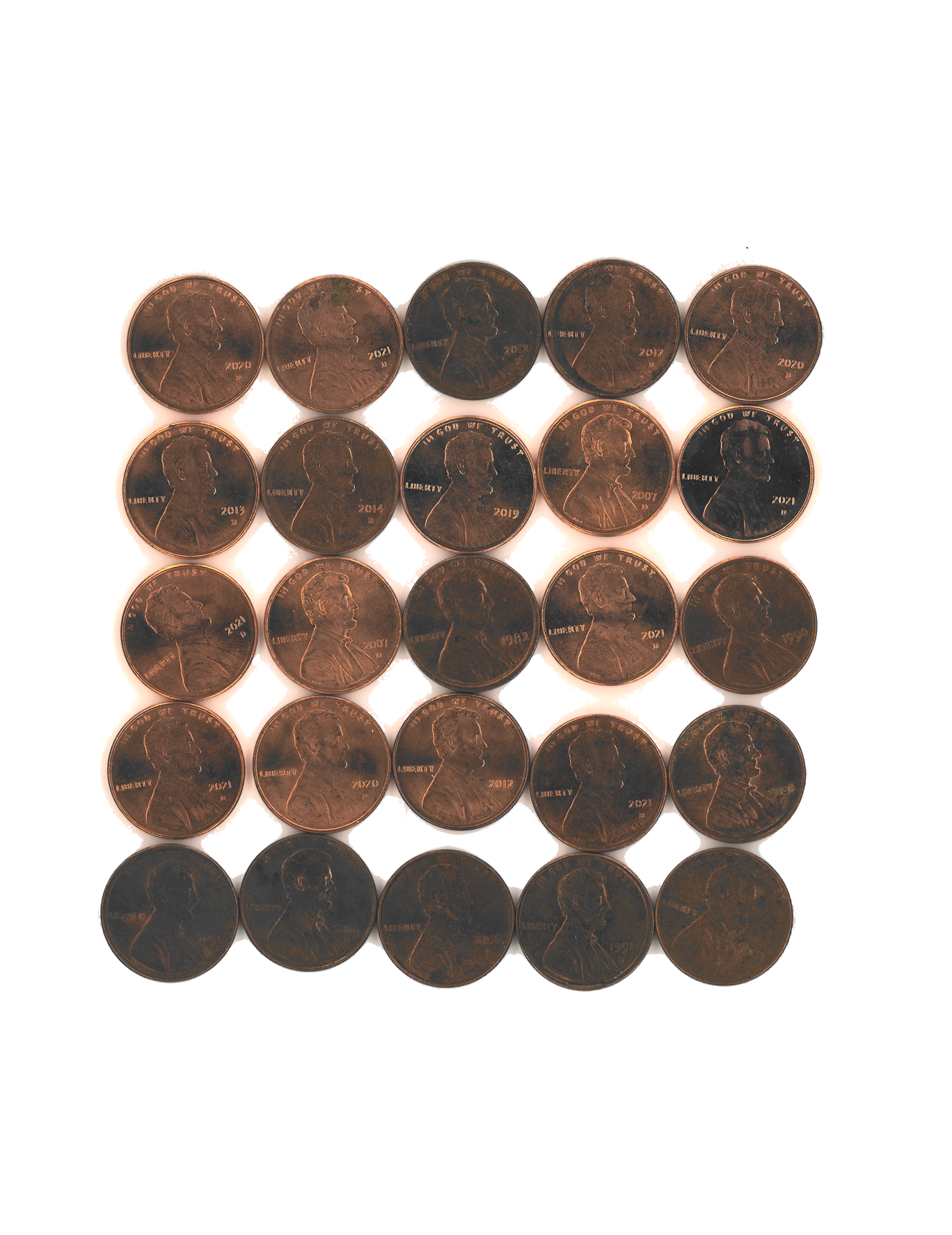 Inspired by Bourassa, M. (2013). Which One Doesn't Belong? https://wodb.ca/Four Corners Images: 3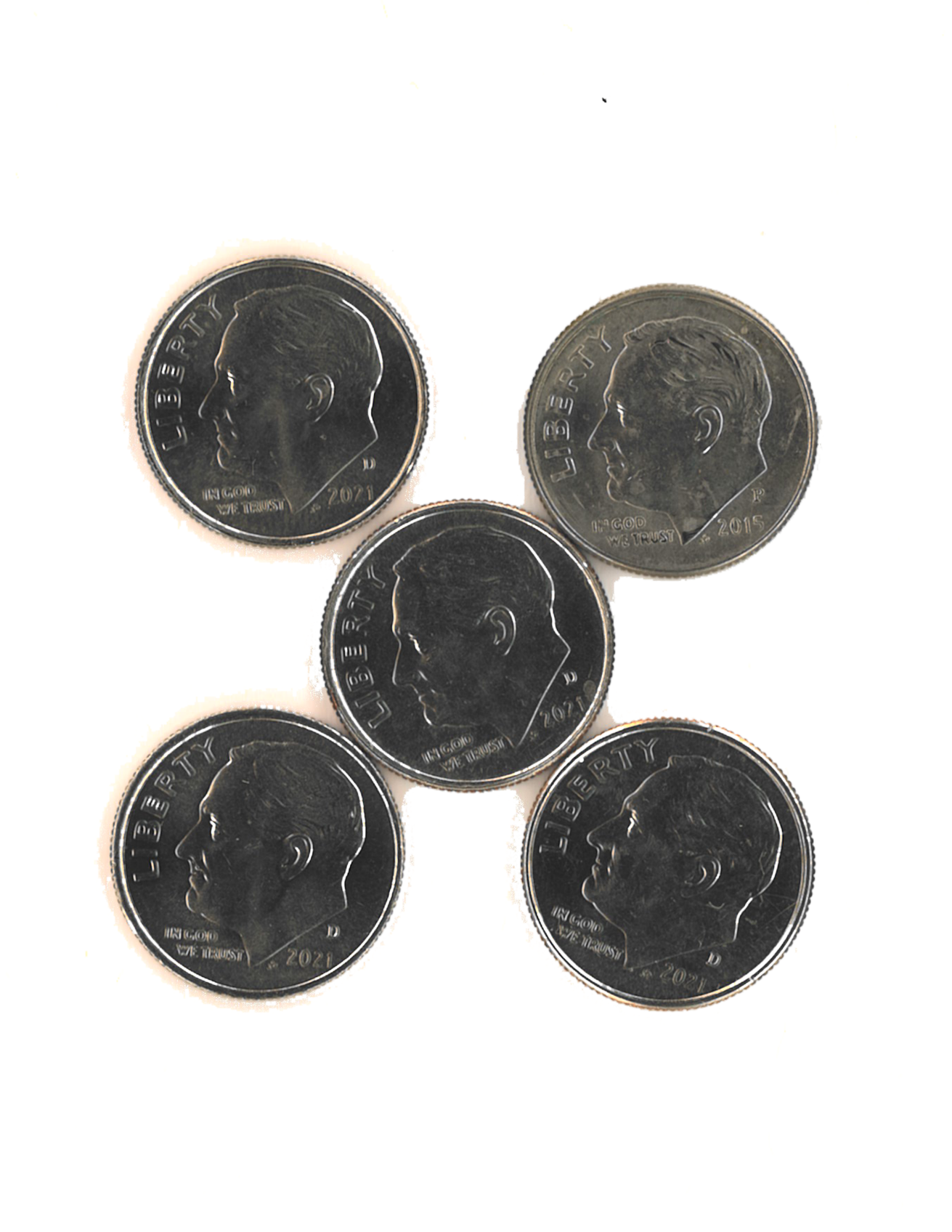 Inspired by Bourassa, M. (2013). Which One Doesn't Belong? https://wodb.ca/Four Corners Images: 4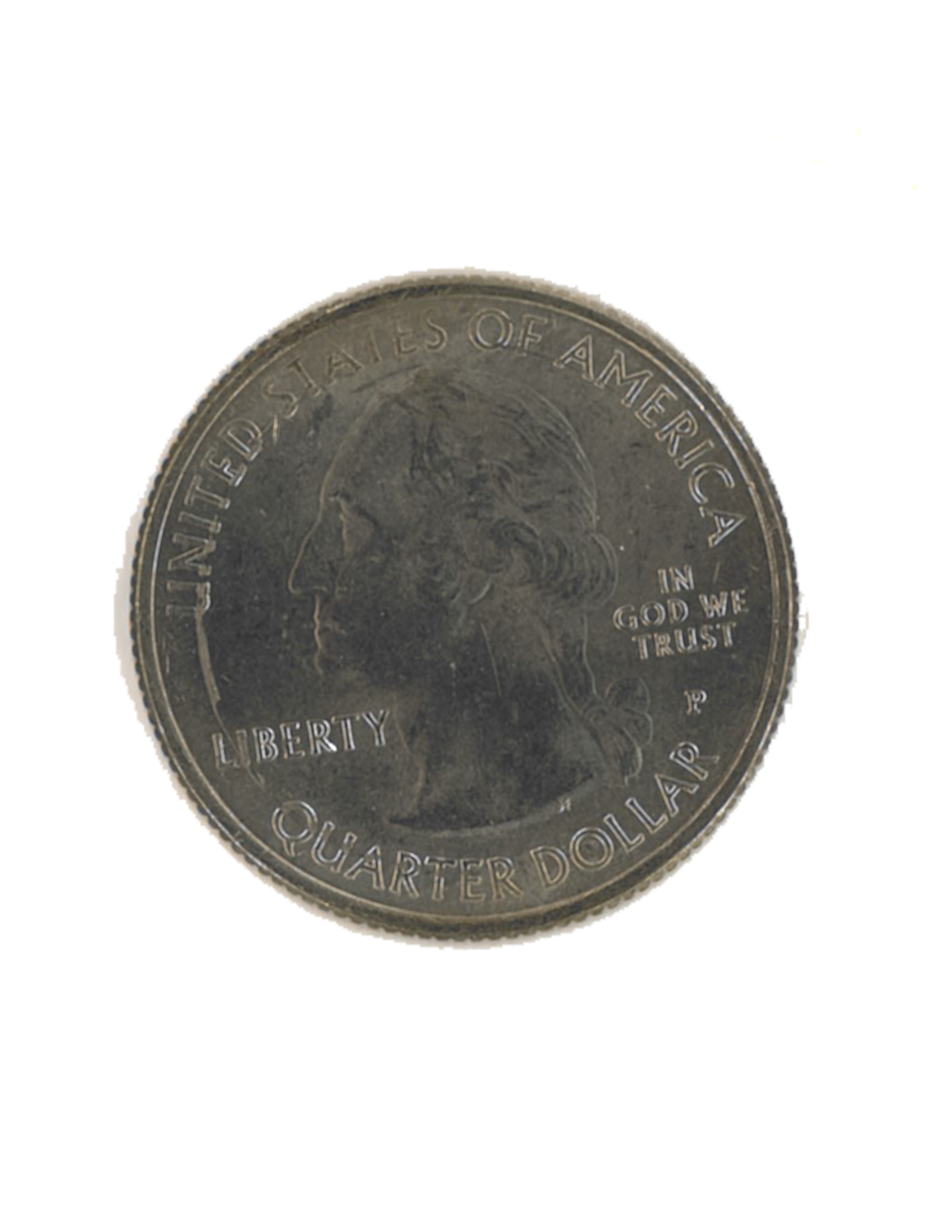 Inspired by Bourassa, M. (2013). Which One Doesn't Belong? https://wodb.ca/